What’s in a name?The Event Centre for the EGK Swiss 5-Days orienteering event (20. - 24.5.2020) above Neuchâtel is in the former farmhouse of Pierre-à-Bot. So, what is this Pierre-à-Bot? Pierre is the French word for rock or stone. In this case, an erratic bloc of 3’000 tons and 1’352m3 out of granite was transported by the Rhone Glacier in the last glacial period and rests now in the woods not far away from the EC. Its form resembling a toad (crapaud) gave the name. The youth of ANCO, the organising club, is playing around this gigantic rock and gearing up for the 5-days event in a little over a year. 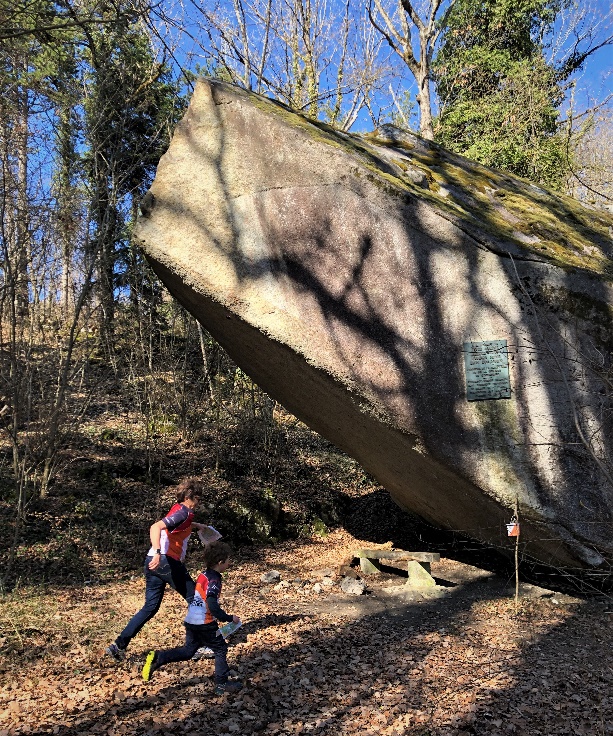 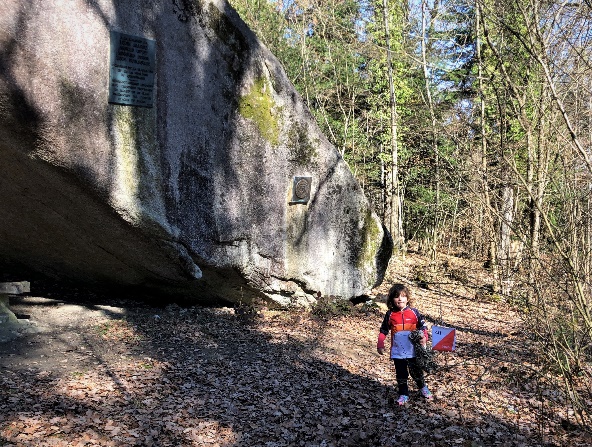 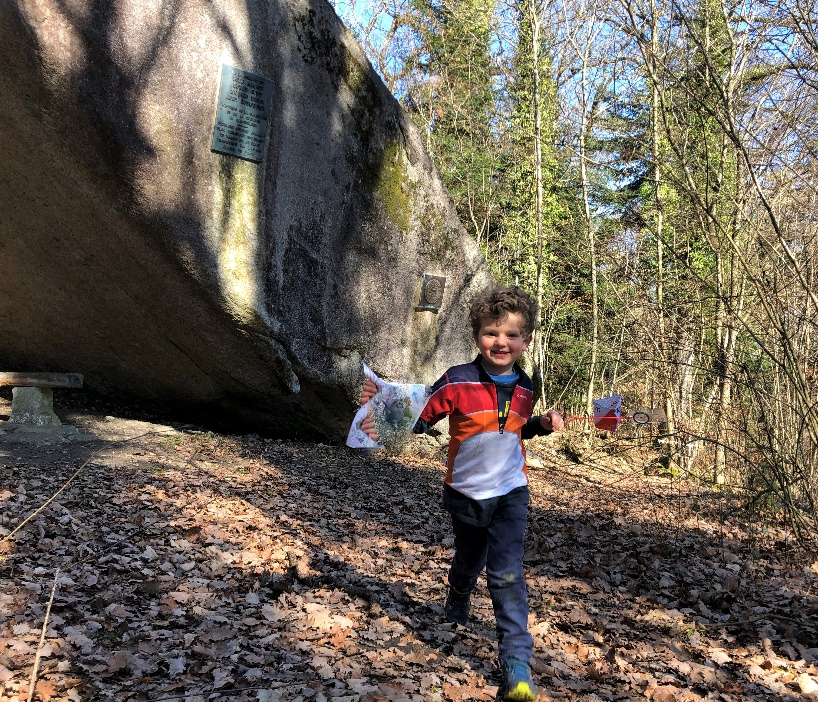 